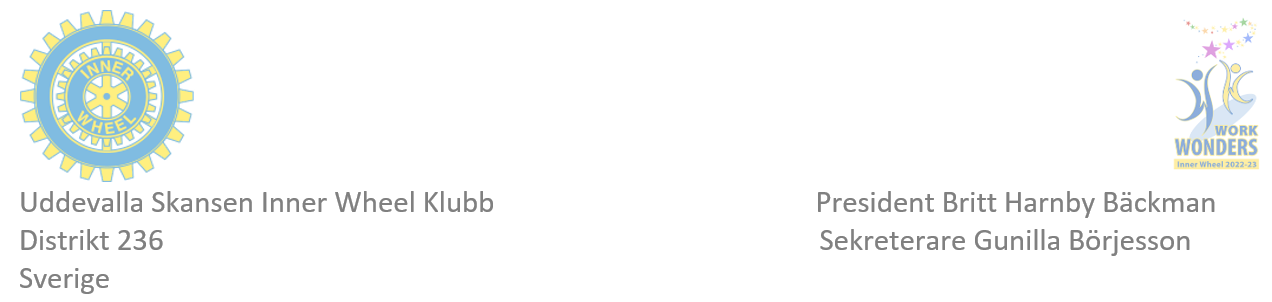   Rapport från månadsmöte på Riverside den 14 mars 2023.  Kerstin Pålsson berättade om Majblomman och Beda Hallberg.  Vid sekelskiftet 1900 var fattigdomen utbredd i Sverige. Många människor bodde i dåliga   bostäder med undermåliga hygieniska förhållanden, vilket ledde till sjukdomar som tbc.  Beda Hallberg hade ett engagemang inom fattigvården i Göteborg och ansåg att man borde   hjälpa dem som drabbats av tbc. Hon fick idén att tillverka pappersblommor, som såldes för   10 öre. Detta var 1907.  Första året tillverkades 11496 blommor som inbringade 1355 kr.  Den första blomman  var dubbel och mörkblå. Efter några år såldes 100 000 blommor. Förebilden till   blomman kom från Tyskland.  Mellan 1950-97 tillverkades blommorna maskinellt i Sverige men tillverkningen flyttades  därefter till Kina. Beroende på hur arbetsvillkoren ser ut i Kina kan tillverkningen komma att   flyttas tillbaka till Sverige på sikt.  Genom en ansökan till den lokala Majblommeföreningen kan familjer få bidrag till kläder   och skor, fritidsaktiviteter och utrustning för barnen mm. De första 50 åren gick bidragen  till att hjälpa dem som var tbc-sjuka.  Ulla W berättade att hon i början av sin yrkesbana arbetade som vårdare till en liten flicka.  Enligt flickans önskemål fick Ulla följa med till Åre genom bidrag från majblomman. Även   idag kan familjer med barn som får någon medicinsk behandling ansöka om bidrag till resor.  10 % av insamlade medel går till säljaren och lika mycket till gruppen barn som säljer.  40 % till den lokala Majblommeföreningen och resterande 40 % till riksförbundet.  Dagens insamling till Saronhuset inbringade 745 sek.  Vid pennan  Gerd Ullholm Harrysson